Instructions for NoControlPanelOur mission is to find a specific class id (CLSID) and add a DWORD value called NoControlPanel. 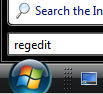 1) Launch Regedit2) Navigate to this key:
HKCU\Software\Microsoft\Windows\CurrentVersion\Policies\Explorer3) Create a new VALUE. Note choose: 'DWORD (32-Bit) Value' Name the new value: NoControlPanel4) Edit the 'Value data'. What I do is double click NoControlPanel, then click in the 'Value data:' set to 1. If it displays as 0x00000001 (1) this is a good sign it will disable your Control Panel.5) To check the fruits of your labours, close the registry editor and Logoff. Next Logon and click the Start Orb, try and select Control Panel. You should receive a 'Restrictions' message similar to the one shown below. I confess that I faked the 'Guy Thomas' in the screen shot, however, I would love to be able to tweak such messages so that the users knew who was in charge.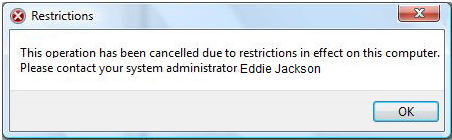 